DOSSIER DE CANDIDATURE             2021/2022SECTION SPORTIVE BASKET COLLEGE ALAIN CHARTIER BAYEUX  6ème à 3ème NOM et Prénom de l’élève :……………………………………………………………….NIVEAU DEMANDE A LA RENTREE 2021 :     6ème  5ème  4ème  3ème CLASSE/COLLEGE ACTUEL : ………………………………………………………………..DOSSIER A RETOURNER AVANT LE : 09/04/21 à l’adresse suivante : ce.0141762p@ac-caen.fr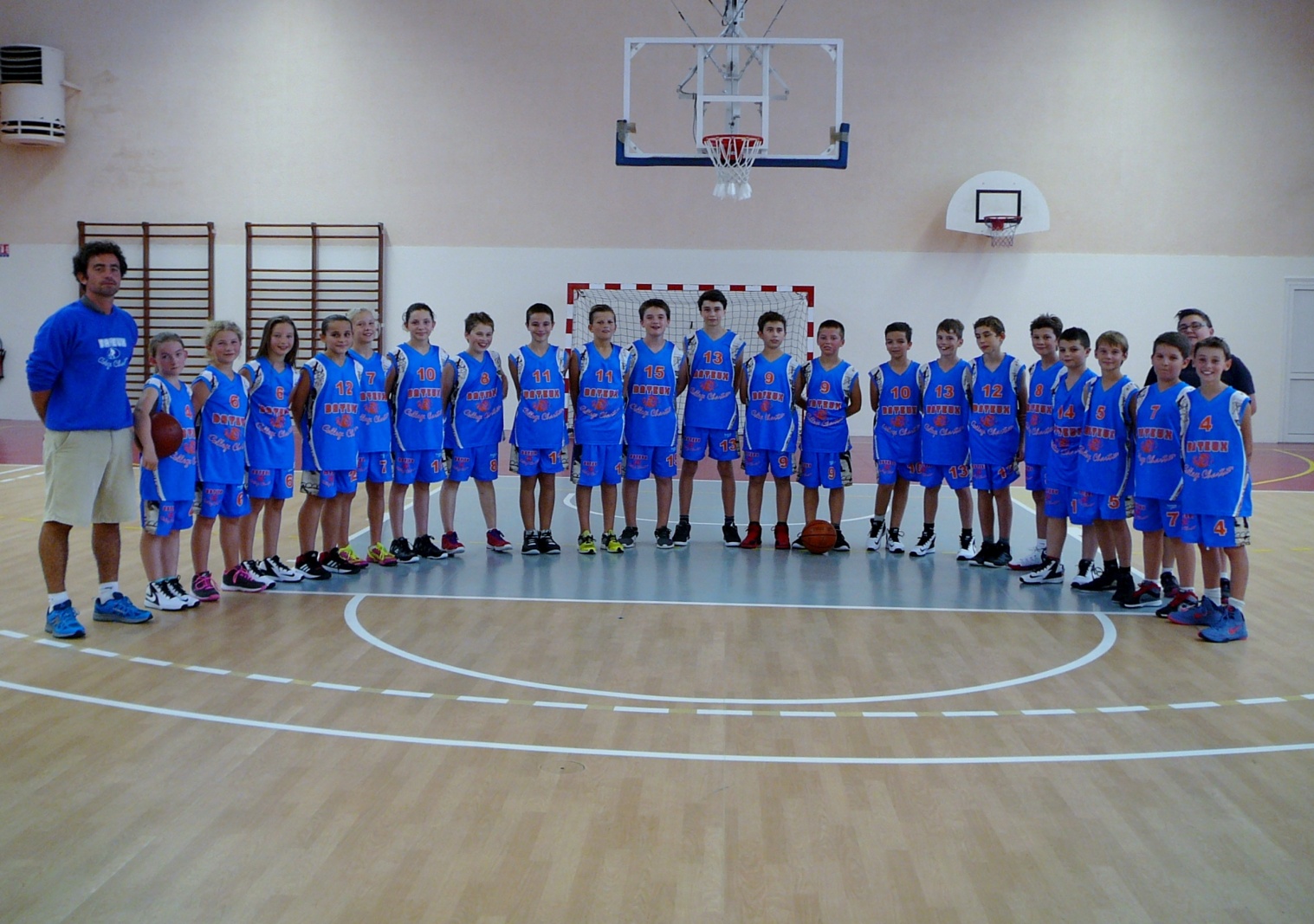 RENSEIGNEMENTS GÉNÉRAUXNOM :                                                  	Prénom :Date de naissance :                            	Lieu :Responsable 1 :                                     	Responsable 2 :    Adresse :                                                	Adresse :Code postal :                                          	Code postal                      Ville :                                                      	Ville :Courriel mère : …………………………………….@ : ………………………………              Père : …………………………………….@ : ………………………………Tél Portable :   Mère :                                  	Père :                                       Tél fixe :                                                       	Tél fixe :SITUATION SCOLAIRE EN 2020/2021FOURNIR LE BULLETIN SCOLAIRE DU 2ème TRIMESTREClasse Fréquentée:Adresse :                                                                              Ville :    Courriel de l’établissement……………………………….@ ………………………………Date :SIGNATURESDU RESPONSABLE LEGAL 1        	DU RESPONSABLE LEGAL 2                                       DE L’ELEVERENSEIGNEMENTS SPORTIFSINFORMATIONS PARTICULIERES A PRECISER :LETTRE DE MOTIVATIONPourquoi veux-tu t’inscrire en Section Sportive Basket-ball ?……………………………………………………………………………………………………………………………………………………………………………………………………………………………………………………………………………………………………………………………………………………………………………………………………………………………………………………………………………………………………………………………………………………………………………………………………………………………………………………………………………………………………………………………………………………………………………………………………………………………………………………………………………………………………………………………………………………………………………………………………………………………………………………………………………………………………………………………………………………………………………………………………………………………………………………………………………………………………………………………………………………………………………………………………………………………………Fait à                                                                         Le                                                                                           SignatureCERTIFICAT MEDICAL*Je soussigné Docteur :Certifie que l’état de santé de l’enfant :lui permet la pratique du BASKET-BALL au sein de la Section Sportive du Collège Alain Chartier de Bayeuxet lui permet de passer les tests physiques d’entrée en Section Sportive.*  Il peut être fourni à part.REGLEMENT DE LA SECTION SPORTIVEExigences  Sportives Le suivi des cours d’Éducation Physique et Sportive (2 ou 3 heures par semaine), Le suivi des cours de Basket-ball (3 heures par semaine), La présence régulière à l’Association Sportive du Collège et aux compétitions UNSS (les mercredis après-midi), Deux visites médicales : une à l’inscription et une en cours d’année.Avoir sa tenue de sport : short ou survêtement, maillot, basket, … Respecter les installations et le matériel lors des entraînements et des compétitions, Faire preuve de fair-play : respecter les partenaires, les adversaires et l’arbitre. Exigences Scolaires  Le respect du règlement intérieur du collège dans tous les cours (assiduité, ponctualité, comportement, travail, respect des autres), La réussite scolaire optimale : l’élève doit fournir un travail régulier et de qualité, afin d’obtenir les meilleurs résultats possibles. Pas compatible avec la bi langue et avec les options facultatives (Latin, Grec)Le non respect de ces exigences entraînera une exclusion temporaire ou définitive de la Section Sportive. Le maintien dans la section est évalué après chaque conseil de classe, selon le comportement et les résultats scolaires et sportifs de l’élève.CHARTE DE BONNE CONDUITE                                                                            SECTION SPORTIVE BASKET DU COLLEGE ALAIN CHARTIERJe m’engage à travailler et à m’investir dans les études et dans le basket. 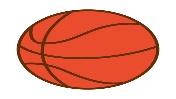 A la fin de chaque trimestre, un bilan sera effectué. Ce bilan amènera des sanctions (positives ou négatives) prises par l’équipe pédagogique, des     félicitations à l’avertissement.Je m’engage à être présent à chaque séance (sauf raisons valables) et à donner le meilleur de moi-même sur et hors du terrain.Je respecte de la même façon tout mon entourage : les éducateurs, le professeur principal et les professeurs des autres matières, ainsi que le personnel de l’établissement scolaire et des différentes infrastructures sportives de la ville.Je respecte l’image du collège Alain Chartier en adoptant une attitude fairplay et exemplaire dans le collège comme à l’extérieur.Je respecte le matériel, et je m’engage à entretenir celui qui m’est confié. A chaque séance d’entrainement je dois venir avec : Une tenue de basket, Une paire de chaussures propres, Une bouteille d’eau ou une gourde. Je respecte mes camarades dans tous les domaines. Par exemple :Au Basket, en encourageant mes coéquipiers plutôt qu’en critiquant. A l’école, en aidant mes camarades en difficulté plutôt qu’en me moquant. Chacun d’entre nous doit respecter les différences de niveau (scolaire et sportif).Date : SIGNATURES DU RESPONSABLE LEGAL 1      		DU RESPONSABLE LEGAL 2 DE L’ELEVENOM : NOM : Prénom : Prénom : Es-tu licencié(e) dans un club de basket ? OUI OUI NON Si oui, lequel ?                                                                       À quel niveau ?                                                  Si oui, lequel ?                                                                       À quel niveau ?                                                  Si oui, lequel ?                                                                       À quel niveau ?                                                  Si oui, lequel ?                                                                       À quel niveau ?                                                  Depuis combien d’années pratiques-tu le basket ? Depuis combien d’années pratiques-tu le basket ? Depuis combien d’années pratiques-tu le basket ? Depuis combien d’années pratiques-tu le basket ? Combien d’heure d’entraînement as-tu par semaine ? Combien d’heure d’entraînement as-tu par semaine ? Combien d’heure d’entraînement as-tu par semaine ? Combien d’heure d’entraînement as-tu par semaine ? Pratiques-tu un autre sport en club ?  OUI   OUI   NON Si Oui, lequel ? A quel niveau ?Si Oui, lequel ? A quel niveau ?Depuis combien d’années ? Depuis combien d’années ? Depuis combien d’années ? Depuis combien d’années ? o Si tu n’es pas licencié(e) dans un club, envisages-tu de le faire ?  OUI   OUI   NON  Cadre réservé au Club et à l’entraîneur ou au professeur d’EPSCadre réservé au Club et à l’entraîneur ou au professeur d’EPSAvis sur la candidature en Section Sportive Basket-ball (décrivez les qualités de l’élève) : Avis sur la candidature en Section Sportive Basket-ball (décrivez les qualités de l’élève) : Fait à : Fait à : Par : Qualité : NOM : Prénom : Date de naissance : Date de naissance : Fait à :    le : Signature : Cachet : Engagement de l’élève Signature Engagement des parents Signature du responsable Légal 1 et responsable légal 2Le coordonnateur de la Section Sportive M.LEGER Thomas